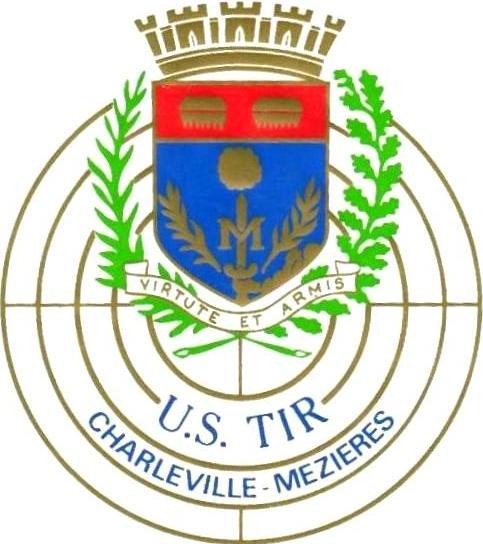 Charleville-Mézières, le 04/10/2022Madame, Monsieur,La Présidente et les membres du Comité Directeur ont le plaisir de vous inviter à l’ Assemblée Générale de l’U.S. Tir de Charleville–Mézières (saison 2021 / 2022)Le dimanche 6 Novembre  2022 à 10 h 00Stand de tir de Montcy Saint Pierre - Charleville-MézièresOrdre du Jour :Accueil et mot de la PrésidenteAdoption du PV de l’Assemblée générale du 07/11/2021  Rapport moral et compte-rendu d’activités de la saison 2021-2022Rapport financierRapport des vérificateurs aux comptes Approbation des comptes Désignation des nouveaux vérificateurs aux comptesBudget prévisionnel 2022-2023 – adoptionRésultats de la saison sportive écouléeRemise des récompensesPrévision des activités sportives pour la saison 2022/2023Tarif de la cotisation 2023-2024Travaux standQuestions Diverses.Le pot de l’amitié vous sera offert à l’issue de cette Assemblée Générale.Comptant sur votre présence, nous vous prions d’agréer, Madame, Monsieur, l’expression de nos salutations distinguées. 	 La Présidente    Françoise KIEFER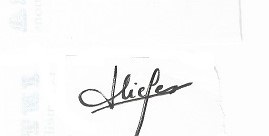 Union Sportive de Tir de Charleville-MézièresStand de Tir de Montcy-Saint-Pierre - 20, rue Edouard Létrange - 08000 Charleville-Mézières - Tél : 03 24 59 14 10 Site internet : http://ustir-charleville.e-monsite.com - Courriel : ustir.charleville@gmail.com